โรงเรียนบางหลวงวิทยา วันอังคาร ที่ 6 ตุลาคม พ.ศ. 2563นักเรียนมัธยมศึกษาตอนปลาย ชั้น ม.6 มีนักเรียนเข้ารับฟังการบรรยายหลักสูตร จำนวน 24 คน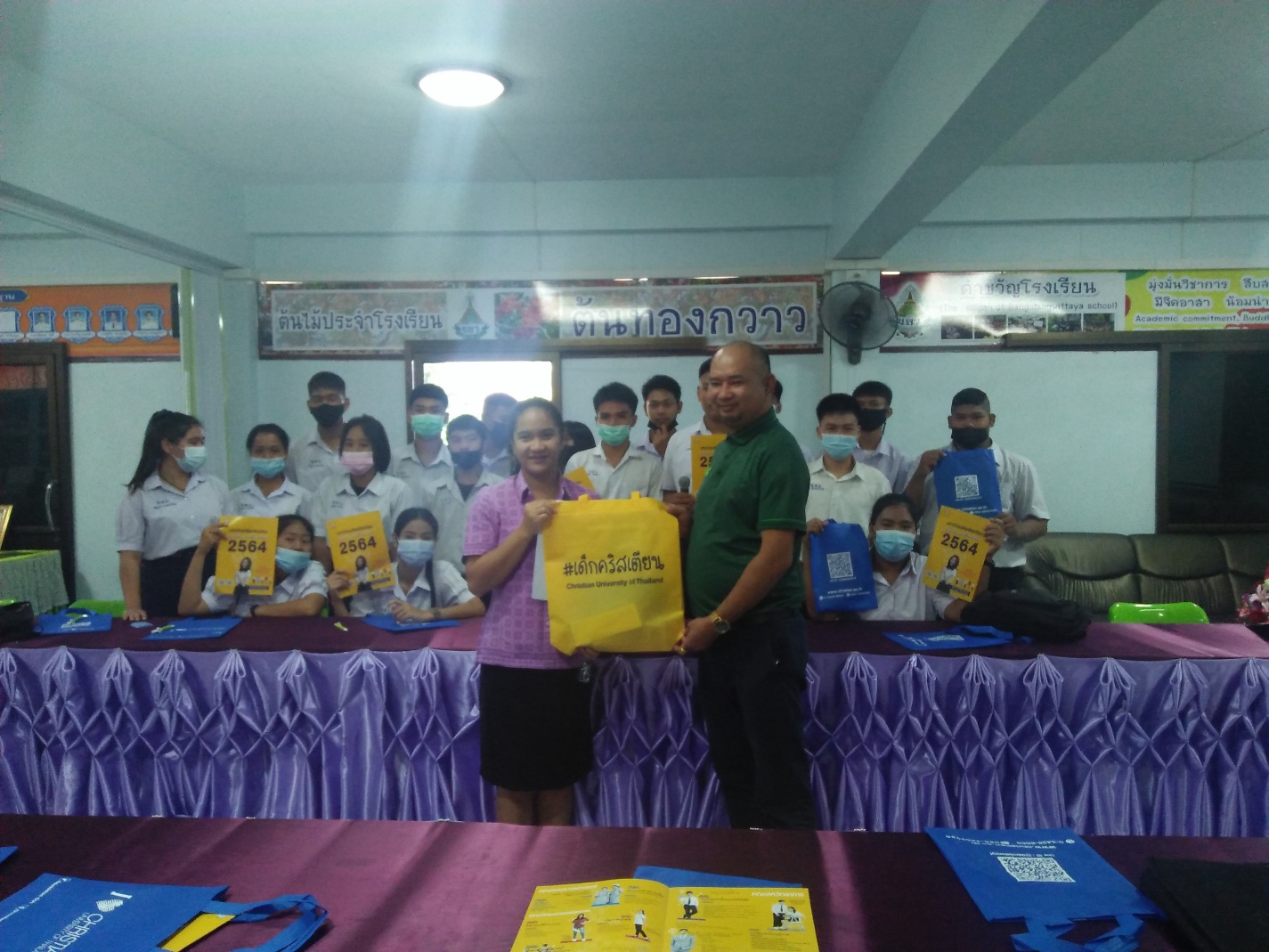 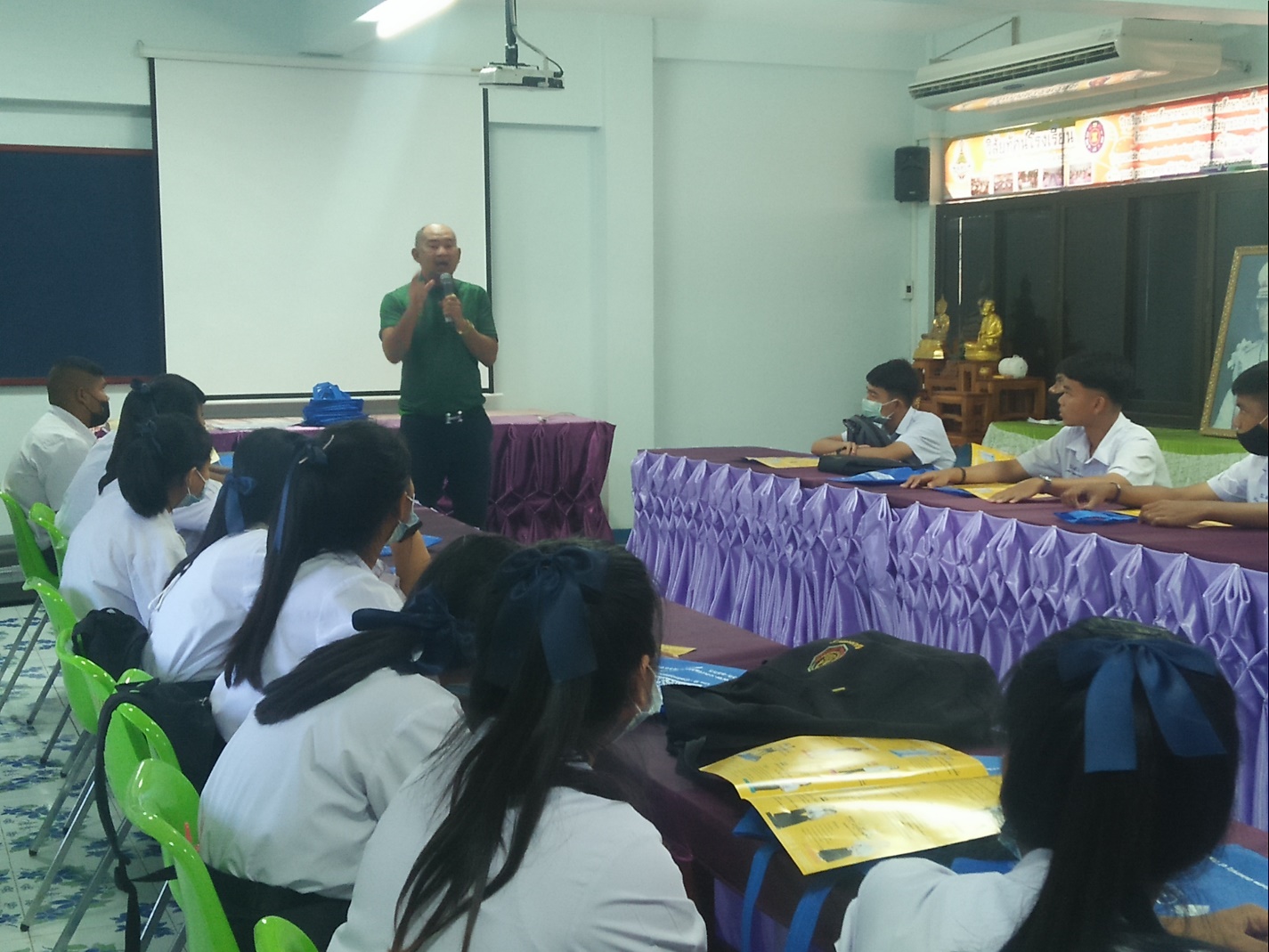 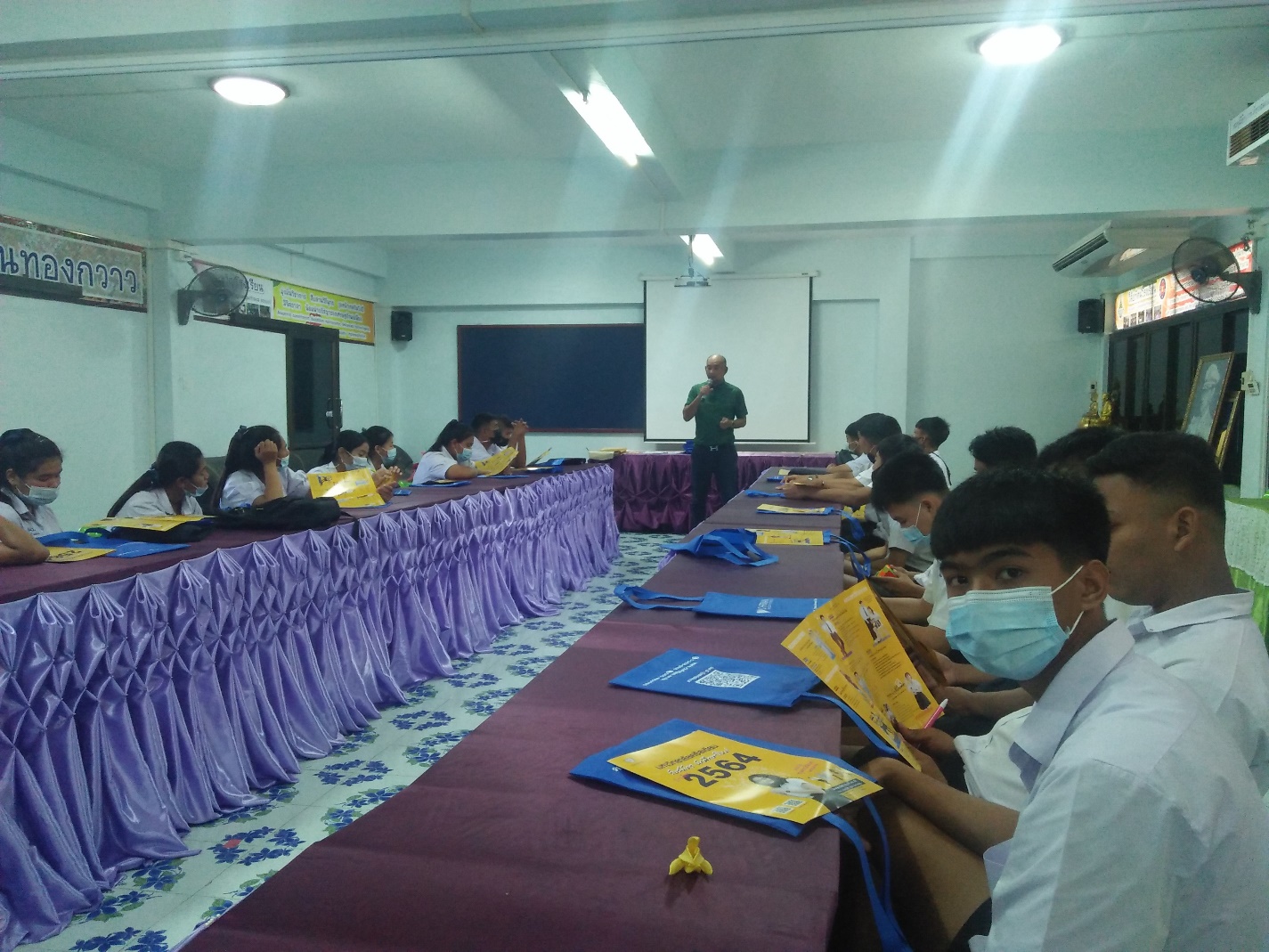 